2nd Annual EPICUR ForumThe EPICUR alliance will organize its second Public Forum between the 24th and the 26th of November 2021. The Aristotle University of Thessaloniki will host this year’s Forum, taking place virtually. The objective of the Forum is to engage all 8 University communities in passionate activities & exchanges around topics which are directly linked to the activities of the EPICUR Alliance. This year's Forum aims at gathering together students and staff members from our universities around different activities dedicated to the topics of Innovation & Inclusion. In the frame of this year’s Forum, there will be various formats addressing different topics, themes and audiences in an interdisciplinary and intercultural fashion. Moreover, a Student Festival for students from students is envisaged with cultural activities between students from our 8 universities.Stay tuned for vibrant thematic panel discussions such as:Health Technological InnovationsEnvironmental Technological Innovations SDG based post-COVID recovery plan: Challenges and opportunitiesInclusion in Higher Education: Promoting youth resilience and social understanding in the post-COVID Higher EducationThe new digital and physical University Reality - Mobility without bordersSupporting the transition towards sustainable agri-food systemsThe achievements of EPICUR European UniversityThe future of European University (Alliances)Please, find bellow the QR-code for more information about the Forum and registration:  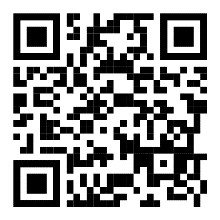 